附件一北京中医药大学第十二届“新秀杯”针灸推拿临床技能大赛竞赛规程理论考试竞赛规程理论考试（总分20分）考试形式：书面试卷，题型为单项选择题，共100题考试时间：60分钟考试内容：经络腧穴学，刺法灸法学参考教材见附录半决赛竞赛规程第一部分刺法（总分30分）一、消毒、进针（限时3分钟，12分）注：* 双侧穴位任选一侧操作。二、行针、补泻、出针（限时3分钟，18分）注：1. * 补泻手法中如该项有误，则该手法操作得分为0。例如提插补法中如果操作者无重插轻提操作，则提插补法操作总分计0分。2. 以上每项手法操作需持续15秒以上。第三部分温针灸（限时2分钟，总分14分）注：1. 选手2分钟内制作10个艾团。10个针包，每个针包上1针，直刺圆心，针身留15mm。2. 如艾团有裂痕、针尾露出或未完成，计0分。3. 若时间充裕，选手可对艾团进行加工或重做，亦可清洁操作区。第四部分推拿手法（限时3分钟，总分20分）注：1.两个手法任选一手在米袋上操作。2.每个手法操作时间为1.5分钟。   3.比赛用米袋规格（cm）：25×16，内装约大米。第五部分腧穴定位（限时3分钟，总分16分）注：5个穴位中4个常用穴，1个非常用穴，选手随机抽取竞赛题。第六部分拔罐此部分做老师指导、学生相互借鉴之用。决赛竞赛规程第一部分腧穴定位及刺法（限时3分钟，总分30分）比赛形式：抽签分别作答比赛时间：3分钟比赛方式：现场操作12名选手抽签决定出场次序，按次序逐一上场，电脑随机抽题，每题共3个穴位，其中1个为常用穴，2个为非常用穴。主持人宣布比赛开始，电脑开始倒计时，时间到终止所有操作。比赛内容：1. 腧穴定位，包括正确完整地说出穴位归经；正确描述穴位位置；在人体上确定穴位的具体位置。2. 常规消毒，在足三里穴指切进针。3. 选手自行报告开始手法操作，其中均匀捻转15秒以上；提插补法15秒以上。4. 出针。评分标准：5位裁判按百分制打分，满分100分，裁判在选手操作结束后当场给出分数，去除最高分和最低分，取另3位裁判的平均分，乘0.3系数即为该名选手的最终得分。每位选手配备一个模特。选手比赛时，5位裁判站在选手身旁打分。每位选手的成绩将在下一位选手比赛结束后公布，并在现场实时排出名次。第二部分温针灸（限时1分钟，总分15分）比赛形式：	12名选手同台比赛。比赛时间：1分钟。比赛方式：现场操作赛场放置12张推拿床，每张床上备有10个针包，每个针包正中插1根针灸针。比赛内容：每名选手在针灸针的针柄上制作橄榄型艾团，限时1分钟。评分标准：每个艾团满分为10分，艾团的制作要求同半决赛细则。未完成的艾团计0分。5位裁判按百分制打分，裁判在选手操作结束后当场给出分数，去除最高分和最低分，取另3位裁判的平均分，乘0.15系数即为该名选手的最终得分。选手比赛时，5位裁判坐在裁判席上，12位选手操作结束后裁判上台逐一为选手打分。第三部分推拿操作（限时7分钟，总分30分）比赛形式：12名选手同时进行比赛，随机抽题，每题共6个操作法。其中2个为必选操作法，4个为抽选操作法（10选4）。比赛用时：7分钟（含操作过程中模特体位变换耗时）。比赛方式：现场操作。比赛内容及评分细则：注：括号内容为模特体位说  明：1.手法操作顺序由推拿组裁判长当场决定，以保证模特体位的一致性，避免模特过多变换体位。2.五位裁判评分，每位选手的最终得分方法：去掉1个最高分和1个最低分，取另三位裁判的平均分，乘0.3系数即为该名选手的最终得分。3.所有选手比赛名次均现场实时排出。4.比赛准备物品：每个赛位1张推拿床，1张方凳或圆凳，1条白色床单，1条白色治疗巾，1条白色毛巾。第四部分经典背诵（总分25分）比赛内容：分为必答题、选答题两部分。1.必答题15分题型：填空，每题5分比赛形式：12名选手同时作答，将答案写于答题纸上，共3题。比赛方式：题目以填空的形式出现在屏幕上，共3题，1-2题各限时30秒，第3题按出题要求时间回答。工作人员提示比赛开始，逐一亮题并计时。选手同时答题，写于题板上，30秒后停止作答并亮出答案；公布标准答案。评分标准：必答题每题5分，答错、违规（包括超时、作弊）、有错别字等按0分计。例题（一）： 《灵枢·九针十二原》：刺虽久，犹可拔也；污虽久，犹可雪也；结虽久，犹可解也，闭虽久，犹可决也。或言久疾之不可取者，非其说也。例题（二）：《素问·宝命全形论》提出针刺治病要领的原文是：凡刺之真，必先治神，五脏已定，九侯已备，后乃存针。2. 选答题（每名选手最高得分=25-必答题得分）题型：选择题，每题3分比赛形式：选手抢答比赛方式：共10题，屏幕上的题目逐一出现，工作人员提示比赛开始，选手选答，限时5秒，随即公布标准答案。评分标准：选答题每题3分，答错扣3分，答对计3分。每名选手选答题的最高得分=25-必答题得分，超过部分不计入总分。例题：刺之，害中而不去，则精泄；害中而去，则致气。精泄则病益甚而恇，致气则生为(    )。答案：痈疡第五部分耳针、头针、腕踝针此部分做老师指导、学生相互借鉴之用。附录1. 主要参考教材：1）全国“十一五”规划教材，中国中医药出版社（新世纪第二版）：沈雪勇主编《经络腧穴学》，陆寿康主编《刺法灸法学》。2）全国“十二五”规划教材《推拿手法学》，赵毅主编，中国中医药出版社。2. 经典背诵篇章：《灵枢·九针十二原》，《灵枢·小针解》，《素问·宝命全形论》，《素问·离合真邪论》，《针灸资生经·针灸须药》，《针灸资生经·论壮数多少》，《标幽赋》。 （参考教材：全国“十一五”规划教材《针灸医籍选读》，吴富东主编，中国中医药出版社（新世纪第二版））。说明：在实际比赛中裁判数目和比赛先后顺序等可能会有变动，请以实际比赛为准。操作内容操作内容分值细则分值系数消毒消毒100穴位消毒（一穴一棉球）250.02消毒消毒100操作者双手消毒、针具无菌操作500.02消毒消毒100医用垃圾处理250.02进针单手进针百会100拇食指捏持针柄，中指、无名指抵住针身，无名指指腹抵住穴旁皮肤300.02进针单手进针百会100速度（快速），角度（平刺），深度（0.3寸）600.02进针单手进针百会100动作协调100.02进针提捏进针印堂100押手拇指、食指将针穴皮肤轻轻提捏起刺手拇指食指捏持针柄，中指、无名指抵住针身300.02进针提捏进针印堂100速度（快速），角度（向下斜刺），深度（0.5寸）600.02进针提捏进针印堂100动作协调100.02进针指切进针曲池*100押手拇指或食指指甲掐切固定针穴皮肤刺手拇指食指捏持针柄，中指、无名指抵住针身进针时针尖紧靠押手指甲缘300.02进针指切进针曲池*100速度（快速），角度（直刺），深度（1寸）600.02进针指切进针曲池*100动作协调100.02进针舒张进针天枢*100押手五指平伸，食指、中指分张置于穴位两旁刺手拇指食指捏持针柄，中指、无名指抵住针身300.02进针舒张进针天枢*100速度（快速），角度（直刺），深度（1寸）600.02进针舒张进针天枢*100动作协调100.02进针夹持进针条口向承山深刺*100押手拇指与食指夹持针尖刺手拇指食指捏持针柄，中指、无名指抵住针身进针时针尖紧靠针刺部位皮肤300.02进针夹持进针条口向承山深刺*100速度（快速），角度（直刺），深度（2寸透刺）600.02进针夹持进针条口向承山深刺*100动作协调100.02操作内容操作内容分值细则分值系数行针提插曲池100刺手拇指食指捏持针柄，中指或无名指抵住针穴旁皮肤300.02行针提插曲池100频率（60～90次/分）350.02行针提插曲池100幅度（3～5分）350.02行针捻转曲池100刺手拇指食指捏持针柄，中指或无名指抵住针穴旁皮肤300.02行针捻转曲池100频率（120～160次/分）350.02行针捻转曲池100幅度（90°～360°）350.02补泻提插泻法曲池100轻插重提*700.03补泻提插泻法曲池100幅度（3～5分）150.03补泻提插泻法曲池100刺手拇指食指捏持针柄，中指或无名指抵住针穴旁皮肤150.03补泻捻转泻法曲池100右转用力为主*700.03补泻捻转泻法曲池100角度（90°～360°）150.03补泻捻转泻法曲池100刺手拇指食指捏持针柄，中指或无名指抵住针穴旁皮肤150.03补泻提插补法天枢100重插轻提*700.03补泻提插补法天枢100幅度（3～5分）150.03补泻提插补法天枢100刺手拇指食指捏持针柄，中指或无名指抵住针穴旁皮肤150.03补泻捻转补法天枢100左转用力为主*700.03补泻捻转补法天枢100角度（90°～360°）150.03补泻捻转补法天枢100刺手拇指食指捏持针柄，中指或无名指抵住针穴旁皮肤150.03出针出针100棉球按压穴旁皮肤、刺手捏持针柄，将针缓慢退至皮下，快速出皮肤500.02出针出针100按压针孔、医用垃圾处理500.02操作内容分值细则分值系数温针灸100温针灸大小适宜，如橄榄型（长约2±0.5cm，最大直径不小于8mm）；表面光滑紧实不毛糙、无裂痕，针尾无露出；操作区整齐干净1000.14温针灸100温针灸形状欠完美或欠紧实或表面毛糙；操作区欠整洁500.14温针灸100温针灸有裂痕，针尾露出；未完成00.14操作内容分值评分细则分值系数法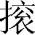 100米袋摆放正确（米袋轴线与身体约成45°）100.10法100站立姿势（两足分开，与肩等宽，上身略前倾，左手扶持米袋，右手操作）100.10法100动作要领正确（手形、吸定部位、接触面正确；沉肩，以肘关节为支点，前臂主动摆动，腕关节屈伸和前臂旋转的复合运动）；无前臂过度旋转、拇指翘起、跳动、拖动等错误400.10法100吸定操作，压力、频率、幅度均匀，米袋中央凹陷，周围隆起高度均匀200.10法100动作协调连贯，有节奏感，频率120～160次/分200.10一指禅推法100术者坐姿正确100.10一指禅推法100动作要领正确（手形、吸定部位、沉肩、垂肘、悬腕，肘略低于腕，前臂主动摆动）；腕、掌、指不可过于勾紧；虎口随摆动自然小幅度开合500.10一指禅推法100吸定操作，无摩擦或跳动200.10一指禅推法100动作平稳连贯，有节奏感，频率120～160次/分200.10操作内容分值细则细则分值系数操作内容分值细则细则分值系数取穴100在人体上确定穴位的具体位置穴位1200.16取穴100在人体上确定穴位的具体位置穴位2200.16取穴100在人体上确定穴位的具体位置穴位3200.16取穴100在人体上确定穴位的具体位置穴位4200.16取穴100在人体上确定穴位的具体位置穴位5200.16操作内容操作内容闪火法闪火法闪火法闪火法闪火法比赛内容比赛内容比赛内容分值评分细则评分细则系数必选手法1腰背部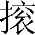 （俯卧位）100选手站于模特左侧，站姿正确，其脊柱两侧；顺肌纤维或经络走向往返移动；非操作手摆放位置正确，操作熟练，移动缓慢；要求左右手互换。1.各操作法之间连接自然，动作协调、娴熟、流畅；2.手法操作频率符合要求；3.操作时治疗巾使用得当；4.推拿整体操作表现力强；5.时间把握准确，每超时或提前30秒扣1分；6.选手仪态仪表端庄。0.20必选手法2一指禅推肩井部（坐位）100选手站于模特身后，站立裆势恰当；穴位定位准确；沉肩、垂肘、悬腕；拇指吸定，无摩擦或移动或滑动；左右手分别作用于两侧肩井，左右交替操作。1.各操作法之间连接自然，动作协调、娴熟、流畅；2.手法操作频率符合要求；3.操作时治疗巾使用得当；4.推拿整体操作表现力强；5.时间把握准确，每超时或提前30秒扣1分；6.选手仪态仪表端庄。0.20抽选手法1叠掌揉背部（俯卧位）100选手站于模特左侧，站姿正确，揉其脊柱两侧；沿脊柱两侧往返移动，移动缓慢；动作熟练，有节奏。1.各操作法之间连接自然，动作协调、娴熟、流畅；2.手法操作频率符合要求；3.操作时治疗巾使用得当；4.推拿整体操作表现力强；5.时间把握准确，每超时或提前30秒扣1分；6.选手仪态仪表端庄。0.15抽选手法2鱼际揉前额（仰卧位）100选手坐于模特头顶前方；沉肩、垂肘、松腕，腕关节呈微屈或水平状，拇指内收，指掌部放松，前臂主动摆动；操作吸定，无摩擦或滑动；紧揉慢移。1.各操作法之间连接自然，动作协调、娴熟、流畅；2.手法操作频率符合要求；3.操作时治疗巾使用得当；4.推拿整体操作表现力强；5.时间把握准确，每超时或提前30秒扣1分；6.选手仪态仪表端庄。0.15抽选手法3一指禅偏锋推眼眶（仰卧位）100选手坐于模特头顶前方；沉肩、垂肘、松腕、腕关节呈微屈或自然伸直状态，前臂主动摆动；紧贴眼眶边缘移动，移动路线呈“∞”，紧推慢移；操作吸定，无摩擦或滑动；动作轻快平稳，有节奏感1.各操作法之间连接自然，动作协调、娴熟、流畅；2.手法操作频率符合要求；3.操作时治疗巾使用得当；4.推拿整体操作表现力强；5.时间把握准确，每超时或提前30秒扣1分；6.选手仪态仪表端庄。0.15抽选手法4掌摩腹部（仰卧位）100选手站于模特右侧，站姿正确；单手操作，顺时针或逆时针掌摩均可；指面和掌面紧贴受术体表，腕关节放松，肘关节有屈伸运动；力量均匀，动作柔和，有节奏感。1.各操作法之间连接自然，动作协调、娴熟、流畅；2.手法操作频率符合要求；3.操作时治疗巾使用得当；4.推拿整体操作表现力强；5.时间把握准确，每超时或提前30秒扣1分；6.选手仪态仪表端庄。0.15抽选手法5指间关节头部（坐位）100选手站于模特侧后方，站姿正确；沿督脉或膀胱经前后移动，或绕头顶环形移动；接触面正确，腕关节放松，前臂主动摆动；滚动均匀。1.各操作法之间连接自然，动作协调、娴熟、流畅；2.手法操作频率符合要求；3.操作时治疗巾使用得当；4.推拿整体操作表现力强；5.时间把握准确，每超时或提前30秒扣1分；6.选手仪态仪表端庄。0.15抽选手法6托肘摇肩（坐位）100选手站于模特侧方，站姿正确；摇转幅度由小到大，速度缓慢；动作准确、协调，平稳连贯。1.各操作法之间连接自然，动作协调、娴熟、流畅；2.手法操作频率符合要求；3.操作时治疗巾使用得当；4.推拿整体操作表现力强；5.时间把握准确，每超时或提前30秒扣1分；6.选手仪态仪表端庄。0.15抽选手法7指按背部膀胱经（俯卧位）100选手站于模特左侧，站姿正确；两拇指分别置于脊柱两侧膀胱经，其余四指张开支撑助力；垂直于体表施力，力量轻→重→轻，不允许冲击式发力；配合呼吸及重心的前后移动，动作平稳持续。1.各操作法之间连接自然，动作协调、娴熟、流畅；2.手法操作频率符合要求；3.操作时治疗巾使用得当；4.推拿整体操作表现力强；5.时间把握准确，每超时或提前30秒扣1分；6.选手仪态仪表端庄。0.15抽选手法8弹拨背部胸腰夹脊或膀胱经第一侧线（俯卧位）100选手站于模特左侧，站姿正确；叠拇指操作，拨动方向与肌纤维走向垂直，沿脊柱方向往返移动；压力适中，有节奏；拇指在体表无摩擦移动。1.各操作法之间连接自然，动作协调、娴熟、流畅；2.手法操作频率符合要求；3.操作时治疗巾使用得当；4.推拿整体操作表现力强；5.时间把握准确，每超时或提前30秒扣1分；6.选手仪态仪表端庄。0.15抽选手法9小鱼际擦督脉/膀胱经（俯卧位）100选手站于模特左侧，站姿正确；直线往返运动，指掌贴实体表，根据受术体表的起伏形状调整手形；压力均匀，动作平稳连续，毛巾始终平整；选手呼吸自然，没有屏气；1.各操作法之间连接自然，动作协调、娴熟、流畅；2.手法操作频率符合要求；3.操作时治疗巾使用得当；4.推拿整体操作表现力强；5.时间把握准确，每超时或提前30秒扣1分；6.选手仪态仪表端庄。0.15抽选手法10双手拿小腿三头肌（俯卧位）100选手站于模特左侧，站姿正确；双手操作，腕关节放松，指间关节伸直，不允许用指端抠掐；动作柔和，连贯有节奏。1.各操作法之间连接自然，动作协调、娴熟、流畅；2.手法操作频率符合要求；3.操作时治疗巾使用得当；4.推拿整体操作表现力强；5.时间把握准确，每超时或提前30秒扣1分；6.选手仪态仪表端庄。0.15操作内容操作内容耳针、头针、腕踝针耳针、头针、腕踝针耳针、头针、腕踝针耳针、头针、腕踝针耳针、头针、腕踝针